NBHP Membership Overview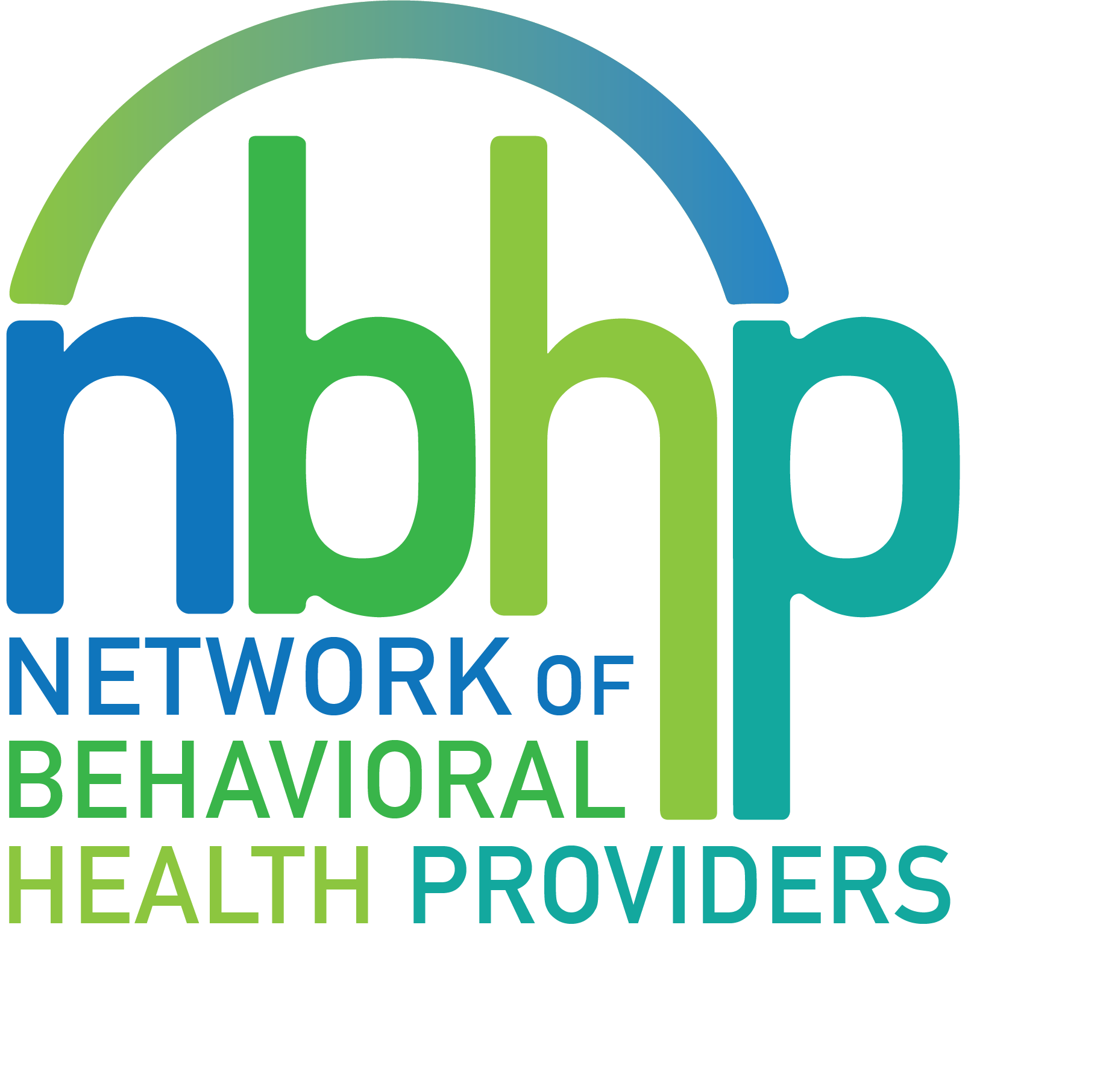 Members are offered an outstanding array of benefits that derive from its mission.  The Network will:Protect and preserve the capability of member organizations to effectively provide a comprehensive program of high-quality, professionally administered behavioral health services to all persons in need of care;Serve as a forum for the sharing and exchange of information, ideas, problems, and solutions in areas of mutual interest and concern to members;Represent the members’ perspective to public policy decision-makers and influence the development or modification of public policy in the interest of improving the behavioral health system in the Greater Houston area and throughout Texas;Develop and administer shared projects to benefit member organizations; andPlan and implement programs that advocate for people in need of mental health and/or substance use disorder services and improve the general public’s awareness and understanding of behavioral health issues.Exclusive Membership Benefits IncludeThrough our collective membership, NBHP has developed programs that provide resources and benefits to our member organizations and the surrounding communities:The Workforce, Recruitment, Education, and Development Initiative (WREDI) focuses on increasing a culturally and linguistically diverse workforce and increasing opportunities for access to BH care.Additionally, The Pathways Community HUB program has provided grant opportunities for specific programming within our member organizations to become Community Care Agencies.Collective Grant Award resulting in 22 organizations receiving $1.2 Million in employee retention, recruitment, and education stipends.  Monthly Membership Meetings offering Networking opportunitiesRelationship building and comraderyResource sharingInformation sharing among colleaguesCollaborative projects and referral opportunitiesInformal sources of assistance with/advice on service challengesFormal presentations from key leaders in a small group settingInformational presentationsAnnual Celebration and Awards Event	Leadership opportunities to serve on the Board of DirectorsOfficers and Committee ChairsOpportunities to participate in several committees:GovernanceMembershipFinancePublic PolicyProjectsDevelopmentA Voice for collective advocacyAccess to a strong government relations staff for policy information and advocacy formation on behalf of the NetworkBeing part of an advocacy voice representing 45+ behavioral health providersVehicle to take individual agency policy challenges to a higher levelLegislative Session education Weekly Bill tracking during legislative sessionOrganization of collective event at Capital during legislative sessionCollaborative projects to address shared needsWREDI Externship Site Opportunities and Potential HiresTable opportunities at NBHP Internship and Practicum FairsQuarterly Behavioral Health RoundtableFree Monthly CEU Training opportunities on relevant behavioral health issues for organization staff (Licensed Clinicians, Designated Supervisors, LCDC, Peer Specialists, CHWs, Licensed Psychologists)NBHP Member Promotional OpportunitiesWebsite Community Job Board - Share job postingWebsite Training Activities and CEU Advertising and linksWebsite and Social Media AnnouncementsEmergency Behavioral Health Response Registry and PFA Training Collaboration with The Harris Center, City of Houston and Harris County Health and Human ServicesBi-Yearly NBHP NewsletterMembership Dues StructureBehavioral Health Organization Dues are based on the organization's overall budget.Larger Health Based or Academic Organizations to determine budget based on behavioral health services provided.  Please use the attached list of behavioral health services when determining BH budget including staff salary and benefits.Organization Name:Organization Representative:Organization Annual Behavioral Health Budget:2023 Annual Membership Dues:2023 Membership Dues2023 Membership Dues2023 Membership DuesAnnual Behavioral Health BudgetDuesStatus< $500,000$600Unchanged$500,000 to $1,000,000$1,100Unchanged$1,000,000 to $5,000,000$1,600Unchanged$5,000,000 to $10,000,000$2,200Unchanged$10,000,000 to $25,000,000$3,500Tier Added$25,000,000 >$5,000Tier Added